JACK EDWARDS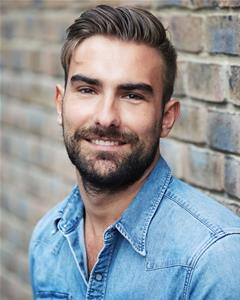 Location:	London , London, United KingdomHeight:	6'2" (187cm)Weight:	13st. (83kg)Playing Age:	21 - 35 yearsAppearance:	Mediterranean, WhiteNationality:	BritishEye Colour:	BrownHair Colour:	Dark BrownHair Length:	Mid LengthFacial Hair:	BeardCredits2018, Commercial, Lead Role, TOG 24, Tog 24, Daniel Benson2018, Commercial, Job Interviewee, VENUS, Jamais Vu Films, Oliver Kember2018, Ident, Hairdresser, BROW CLUELESS, El Carousel, Angela Battrick2018, Still Photography, Male, INNOVATION, Reel Deal HD, Erwin De Boer2017, Commercial, Father, BUILDPATH, Haus Pictures2017, Commercial, Lead Male, HUGGLE DATING APP, Cavalier, Fionn Guilfoyle2017, Feature Film, John, A PERSONAL SHOPPER, Champ Dog Films, Louisa Warren2017, Ident, Lead Male, JML CLEAN EASY, iSiteTV2016, Ident, Lead Male, JML WONDERBROOM, JML2014, Commercial, Waiter, NATWEST, Natwest, Adam Wells2014, Commercial, Lead Role, NESCAFE, Nescafe, Sedi Ghadari2014, Commercial, Lead Role, TOYOTA OEKAKI, Toyota, Sam Davies2014, Music Video, Dr Who, SNEAKBO, Burning Reel Productions, Mike Tyler2014, Short Film, Sailor, EXODUS, Film School, Alasdair Mackay2013, Commercial, Charlie, HOT OR NOT DATING APP, Pink Banana Studios, James Dartnall2013, Commercial, Thomas, SHOP CADE APP, This Is Insomnia, Anda Teglas2013, Music Video, Mexican, GLASVEGAS, Kode Media, James Ruskin2013, Short Film, Jack, BROKEN PIECES, Met Film School, N/A2013, Television, Male Model, PLAIN JANE, MTV, Alison Gardener2011, Television, Chav, WATCHDOG, BBC, N/A2010, Film, Young guy, THE KID, Tin House Films, Nick Moran2014, Commercial, Lead Role, TOYOTA OEKAKI, Toyota, Sam Davies2014, Music Video, Dr Who, SNEAKBO, Burning Reel Productions, Mike Tyler2014, Short Film, Sailor, EXODUS, Film School, Alasdair Mackay2013, Commercial, Charlie, HOT OR NOT DATING APP, Pink Banana Studios, James Dartnall2013, Commercial, Thomas, SHOP CADE APP, This Is Insomnia, Anda Teglas2013, Music Video, Mexican, GLASVEGAS, Kode Media, James Ruskin2013, Short Film, Jack, BROKEN PIECES, Met Film School, N/A2013, Television, Male Model, PLAIN JANE, MTV, Alison Gardener2011, Television, Chav, WATCHDOG, BBC, N/A2010, Film, Young guy, THE KID, Tin House Films, Nick MoranSkills:Accents & Dialects:(* = native)	American-Southern States, American-Standard, Australian, Belfast, Birmingham, Bristol, Central Scottish, Cockney, Dublin, English-Standard, Essex, French, Geordie, German, Italian, Kent, Liverpool, London, ManchesterLanguages:(* = Native/Fluent)	English, SpanishPerformance:	Audio Drama, Comedy, Comedy Improv, Commentating, Compere, Corporate Roleplay, Green Screen, Interactive Performance, Live Roleplay, Murder Mystery Events, Physical Theatre, Presenting, Public Speaking, Role Play, Theatre In Education, TV Presenting, Voice Acting, Voice OverSports:(* = highly skilled)	Boxing, Football, Kick Boxing, Rugby, Wing ChunVehicle Licences:	Car Driving LicenceOther Skills:	Bouncer (qualified), Bricklayer (experienced), Event Host (experienced), First Aider (qualified), Hair Model, Model-professional, Photographic Model, Workshop Leader (Acting)